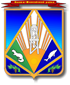 Комитет по образованиюадминистрации Ханты-Мансийского районамуниципальное казенное дошкольное образовательное учреждениеХанты-Мансийского района «Детский сад «Сказка»п. Горноправдинск»Конспект образовательной деятельности  по развитию речи«Весна»                                                                                         Подготовила воспитатель                                                                     Кузьмина Н.М.                                                    2021Цель: закрепить представления  детей о характерных признаках весны и весенних явлениях.Образовательные задачи:закреплять характерные признаки весны;обогащение и активизация словаря по теме «Весна»;обучать составлению рассказа по мнемотаблице;совершенствовать грамматический строй речи;формировать умение образовывать имена существительные с помощью уменьшительно-ласкательных суффиксовРазвивающие задачи:развивать диалогическую и связную речь;развивать слуховое внимание и логическое мышление;Воспитательные задачи:воспитывать у детей отзывчивость, любовь к родной природе и бережное отношение к ней;формировать умение работать в коллективеПредварительная работа: наблюдения на прогулке за весенними признаками; чтение произведений и рассматривание картин о весне;чтение художественной литературы и заучивание стихотворений, примет, пословиц о весне, о птицах;беседы на темы: «Весна», «Животные весной», «Птицы»;работа в календаре погоды, рассматривание иллюстраций на тему «Весна»;Демонстрационный материал: картины «Ранняя весна» и «Поздняя весна», мнемотаблица.Воспитатель. Здравствуйте, ребята. Сейчас я загадаю вам загадку, а вы ее отгадайте.Загадка.Шагает красавица,легко земли касается,Идет на поле, на реку,И по снежку, и по цветку.Дети. Весна
Воспитатель. А сейчас мы поиграем в игру.Игра  на развитие речи,   « Какой? Какая? Какое?»Цель. Упражнять в подборе определений к существительным.
- Зимой небо, какое?
Дети. (Ясное, хмурое, низкое, тяжёлое, холодное, мрачное.)
Весной небо, какое?
Дети.  Голубое, яркое, чистое, весеннее, высокое, весёлое, ясное.
- Весной солнце, какое?
Дети. (Яркое, лучистое, тёплое, ласковое.)
Травка весной, какая?
Дети. (Молодая, зелёная, первая, нежная, душистая.)
Воспитатель. Ребята, а сейчас я предлагаю вам подобрать определения к слову Весна. Весна, она какая?
Дети. Весна - ранняя, солнечная, праздничная, дождливая, долгожданная, теплая, радостная.
Воспитатель. Дети назовите мне приметы весны?
Дети.
Если в марте видно дятла, то весна поздней будет
Увидел скворца - знай: весна у порога
Весной паутины много - будет жаркое лето.
Воспитатель. А какие весенние месяцы вы знаете?
Дети. Март, апрель, май.
Воспитатель. А какие пословицы и поговорки о весне вам знакомы, расскажите?
Дети.
Было бы болото, а лягушки будут.
Всяк кулик в своём болоте вели.В своём болоте и лягушка поёт.
Весна - красна зиму - земскую на нет сводит.
Одна ласточка не делает весны.
Воспитатель. Ребята, а что делает весна , какими словами можно сказать от ней?
Дети. Весна пахнет ,приходит, идёт, цветет, наступает, приближается,.
 Игра «Ласковые слова» А теперь немного поиграем. Встаем вокруг меня. Я буду бросать мяч, а вам ребята, придётся хорошенько подумать и заменить простые слова на ласковые.Солнце – солнышкоРучей – ручеёкВетер – ветерокПтенец - птенчикВетка – веточкаКапля - капелькаЦветок – цветочекТрава - травкалист- листикЦветок, распускающийся сразу после таяния снега.Составление рассказа о весне с помощью мнемотаблицы.Воспитатель: Ребята, мы с вами повторили признаки и явления весны, а теперь давайте  составим интересный рассказ о весне, а помогут нам в этом схемы-картинки.Работа с мнемотаблицей.Наступила весна. Весной солнышко стало ярче пригревать. На крышах домов тают сосульки, а на земле появляются лужи и ручейки. Из теплых стран  начинают прилетать птицы: ласточки, скворцы и строить гнезда. На деревьях набухают почки, из которых скоро появятся первые зеленые листочки. Появляется первая весенняя трава. Люди сменили тёплую одежду. Я очень люблю весну!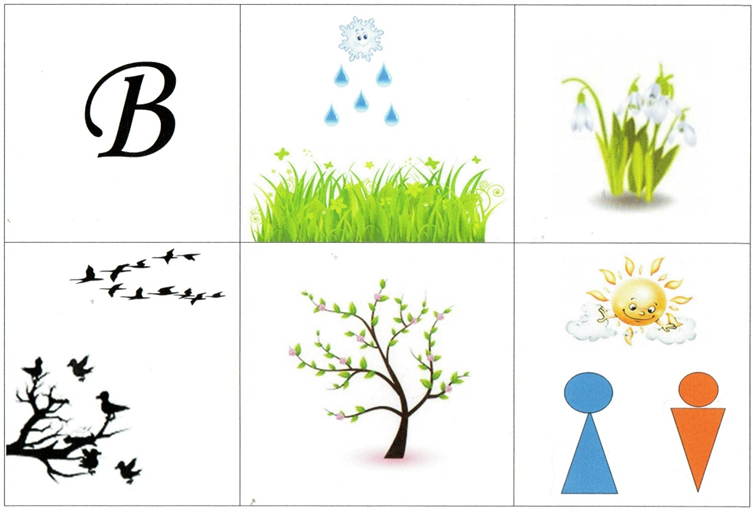 Физкультминутка «Лесная полянка»По тропинкеДруг за другом мы идем.Через кустики и кочки,Через ветви и пенечки,Поднимая ноги выше,Мы к лесной полянке вышли.Очень долго мы шагали,Наши ноженьки устали.Сейчас сядем, отдохнем,А потом опять пойдем! Рефлексия.Воспитатель: Ребята вы сегодня очень старались. Показали свои знания, были дружными. И мне хочется всем вам подарить картинки для раскрашивания с изображением весны.